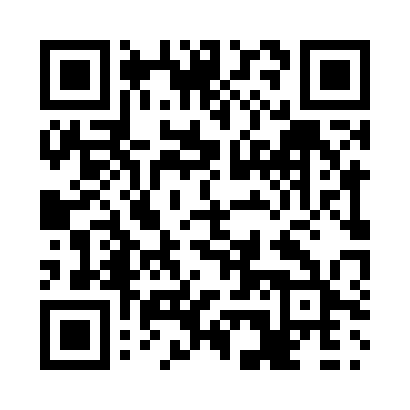 Prayer times for Glen Murray, Quebec, CanadaWed 1 May 2024 - Fri 31 May 2024High Latitude Method: Angle Based RulePrayer Calculation Method: Islamic Society of North AmericaAsar Calculation Method: HanafiPrayer times provided by https://www.salahtimes.comDateDayFajrSunriseDhuhrAsrMaghribIsha1Wed3:535:3112:435:457:559:342Thu3:515:3012:435:467:579:353Fri3:495:2812:435:467:589:374Sat3:475:2712:435:477:599:395Sun3:455:2512:435:488:019:416Mon3:435:2412:425:498:029:437Tue3:415:2212:425:498:039:458Wed3:395:2112:425:508:049:479Thu3:375:2012:425:518:069:4910Fri3:355:1812:425:528:079:5111Sat3:335:1712:425:528:089:5312Sun3:315:1612:425:538:099:5413Mon3:295:1512:425:548:119:5614Tue3:275:1312:425:558:129:5815Wed3:255:1212:425:558:1310:0016Thu3:245:1112:425:568:1410:0217Fri3:225:1012:425:578:1510:0418Sat3:205:0912:425:578:1710:0619Sun3:185:0812:425:588:1810:0820Mon3:175:0712:435:598:1910:0921Tue3:155:0612:435:598:2010:1122Wed3:135:0512:436:008:2110:1323Thu3:125:0412:436:018:2210:1524Fri3:105:0312:436:018:2310:1625Sat3:095:0212:436:028:2410:1826Sun3:075:0112:436:038:2510:2027Mon3:065:0112:436:038:2610:2128Tue3:045:0012:436:048:2710:2329Wed3:034:5912:436:048:2810:2530Thu3:024:5812:446:058:2910:2631Fri3:004:5812:446:058:3010:28